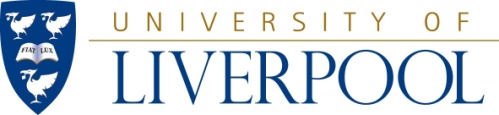 PGR PERIODIC REVIEWAPPENDIX 10TEMPLATE EXTERNAL PANEL MEMBER REPORT  SECTION 1 EVALUATION OF PGR PERIODIC REVIEW PROCESSSECTION 1 EVALUATION OF PGR PERIODIC REVIEW PROCESSPlease provide comments on the PGR Periodic Review process and documentationPlease provide comments on the standards of provision under review and its relationship to Framework for Higher Education Qualifications and  the QAA Quality Code for Higher Education Please provide any other comments you wish to make Please provide comments on the PGR Periodic Review process and documentationPlease provide comments on the standards of provision under review and its relationship to Framework for Higher Education Qualifications and  the QAA Quality Code for Higher Education Please provide any other comments you wish to make SECTION 2 SIGNATURESSECTION 2 SIGNATURESNameRole in home UniversityUniversity SignatureDate